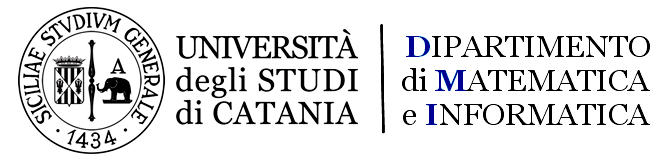 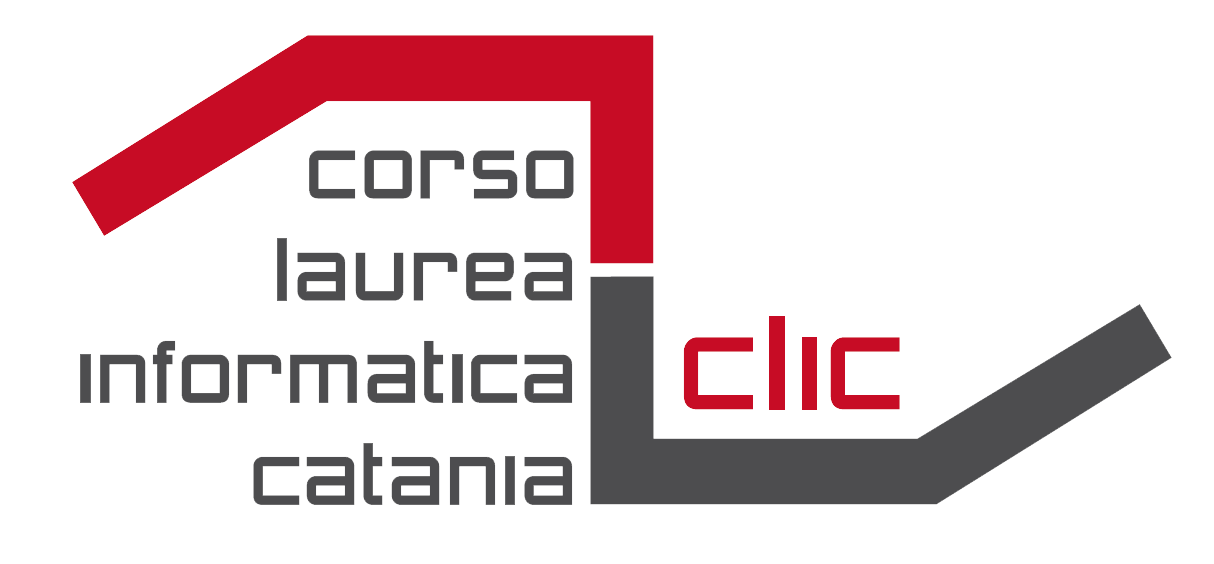 RICHIESTA DI PRE-VALUTAZIONE CORSI PIATTAFORMA COURSERA da inviare via email a filippo.stanco@unict.itAl Prof. Filippo StancoPresidente del Corso di Studio di primo livello in InformaticaIl/la sottoscritto/a __________________________________________________________________iscritto/a per l’A.A. 2023/24  al	1°	2°	3°	anno	RIP. / F.C.del Corso di Laurea triennale in Informatica Matr. n° _____ /_____________ ; e-mail _______________________________________________;tel. ___________________chiedela preventiva valutazione dei seguenti Corsi erogati dalla piattaforma COURSERA:al fine di potere chiedere, al completamento del Corso con relativa attestazione, il riconoscimento di crediti formativi nell’ambito delPer le coorti antecedenti al 2019/20 (segnare almeno una opzione): Tirocinio da 3 CFU 				Per le coorti dal 2019/20 (segnare almeno una opzione): Tirocinio da 6 CFU 				Catania, ____________________            Firma_____________________________DENOMINAZIONE CORSOUNIVERSITA’ -ENTE EROGANTEDURATA IN ORE1234